PRIVACY  Medische gegevens zijn ‘privacygevoelig’. Dat wil zeggen dat mensen hetvervelend vinden dat informatie over hun ziektes bij anderen bekend is. Dat kan hen schaden. Ze kunnen daardoor bijvoorbeeld problemen op hun werk krijgen of bij het afsluiten van een verzekering. Daarom bestaat er een medische geheimhouding. Deze geheimhouding is in het belang van de patiënt, maar ook in het belang van de arts. Doordat iemand er zeker van kan zijn dat medische gegevens niet aan anderen worden doorgegeven, zijn er geen belemmeringen om een arts te raadplegen. Worden er aan wie dan ook gegevens verstrekt, dan moet altijd in het EMD worden vastgelegd aan wie dat gebeurt. Geheimhouding geldt voor alle gegevens in alle dossiers die u heeft. Zowel op papier als in de computer. Iedere patiënt heeft wel inzagerecht in de eigen gegevens, maar partners, ouders van volwassenen, kinderen van ouders, enz., hebben geen inzagerecht. Alleen bij minderjarigen is er een uitzondering. Bij hen hebben de ouders wel inzagerecht en is er voor medische handelingen toestemming van de ouders nodig.  Op de leeftijd van twaalf tot zestien jaar is dat nog steeds zo, maar daarop kunnen uitzonderingen zijn, te weten: - als de behandeling kennelijk nodig is om ernstig nadeel van de minderjarige te voorkomen; - indien de minderjarige na weigering van de ouders weloverwogen blijft verzoeken om de handeling. De arts kan besluiten de ouders bewust buiten de besluitvorming te houden.  Boven de zestien jaar is geen toestemming van de ouders vereist en bestaat geen inzagerecht meer van de ouders. Boven de zestien is iemand in medisch opzicht meerderjarig. Knelpunten Het is soms wel erg makkelijk om medische gegevens te verstrekken, onder andere door elektronische communicatie of omdat door gebruik van de computer de informatie snel voor handen is. Beeldschermen in de praktijk tonen vaak (delen van) het medisch dossier. Soms is de situatie zodanig dat anderen dan de patiënt zelf daarop kunnen meekijken. Voorkom dat door een juiste instelling van uw beeldscherm. Bij sommige computerprogramma’s vervalt het beeldscherm na enige tijd. Dat kan ook met gebruik van een ‘screensaver’, waarbij dan eigenlijk een wachtwoord nodig is bij opnieuw opstarten, tenzij de computer in een ruimte staat waar geen anderen komen. Sommige HIS’en hebben een knop om met één toetsaanslag het beeldscherm zwart te maken. Het onjuist gebruik van wachtwoorden. Wachtwoorden zijn vaak erg voor de hand liggend, zijn soms met plakkertjes aan beeldschermen bevestigd. Let er op dat op een juiste manier wachtwoorden worden toegepast en dat deze niet gemakkelijk voor het grijpen liggen. Samenvatting Verstrek nooit medische gegevens, hoe onbelangrijk ze ook lijken, aan anderen buiten de huisartspraktijk. Alleen met duidelijke toestemming van de patiënt is het soms toegestaan. Alle medische gegevens in uw praktijk zijn alleen voor gebruik door de praktijk zelf. Ook voor directe familieleden geldt geheimhouding (behalve bij jonge kinderen). Tips Voorkom meekijken op het beeldscherm door juiste positie van het beeldscherm. Gebruik een ‘screensaver’, die snel ingaat, bij voorkeur met wachtwoord. Gebruik niet-voor-de-hand-liggende wachtwoorden en ga er zorgvuldig mee om. Artikel Telegraaf 	 	 	 	 	 	 	18-12-2008 Binnenland - Telegraaf.nl     'Privacy ver te zoeken bij huisarts'  door Germa Graveland DEN HAAG - Privacy is in de wachtkamer bij de huisarts vaak ver te zoeken.  Vooral bij de balie van de assistente blijken gesprekken letterlijk  gevolgd te kunnen worden.        Dat blijkt uit een enquête van de Consumentenbond in de GezondGids onder        ruim 400 patiënten. Op een enquête reageren doorgaans meer mensen mét        klachten dan zonder, maar niettemin luidt de conclusie dat er veel mis        gaat. Zo'n 30 procent van de ondervraagden oordeelt dat privacy bij de        huisarts niet goed is geregeld. Ruim twee derde gaf aan dat ze de        gesprekken aan de balie kunnen zien vanuit de wachtruimte, terwijl een        kwart ze zelfs woordelijk kan verstaan.        De telefonische gesprekken van de assistente kan bijna één op de drie        mensen vanuit hun wachtplaats volgen, terwijl vier op de tien dat kunnen        als ze aan de balie staan. Zo vertelde één van de ondervraagden dat ze in        de wachtkamer zat te wachten toen haar nichtje binnenkwam. De assistente        zei keihard dat het voor een zwangerschapstest was, zodat ze als eerste        van de hele familie van de zwangerschap van haar nichtje wist.        Veel mensen geven bovendien aan dat ze zich niet prettig voelen bij de        balie, omdat ze denken dat andere wachtenden alles kunnen horen. Zo kreeg        een patiënt bij de balie te horen dat ze blaasontsteking had en voelde        gelijk de ogen van alle wachtenden op zich gericht. Ook vond een patiënte        het vervelend dat de verwijsbrieven voor de specialist zichtbaar in een        bak bij de ingang liggen.        Er gelden geen strikte richtlijnen voor de inrichting van        huisartspraktijken. Wel heeft de Landelijke Huisartsen Vereniging tien        regels opgesteld, zoals een 'goede gespreksplek bij de balie' en een        'duidelijke afscheiding tussen balie en wachtruimte'.  OEFENING PRIVACY Mevrouw Haak, 22 jaar, activiteitenbegeleidster, zit bij u in de praktijk. Ze heeft net een recept gehaald voor een crème, ze heeft een constitutioneel eczeem. Ze is al een paar jaar ingeschreven in uw praktijk en u kent haar redelijk goed. Ze belt regelmatig voor pilrecepten en antieczeemcrèmes. Een paar weken geleden kwam ze voor een sportletsel en de huisarts heeft haar naar de fysiotherapeut gestuurd. Stelt u zich de volgende fictieve situaties voor: De apotheek heeft net een fout gemaakt en de verkeerde crème afgeleverd. De apotheek wil  	de patiënte daarvan op de hoogte stellen en vraagt u het telefoonnummer. De partner van de fysiotherapeut is net bevallen van een prachtige dochter, en hij wil de  	afspraak met mevrouw Haak afzeggen. Hij vraagt u om het telefoonnummer. De vader van mevrouw Haak belt op. Zijn dochter heeft recent een ander telefoonnummer  	genomen (ze heeft ‘internetten’ als hobby en daarvoor een digitaal nummer genomen) en  	dat nummer heeft hij nog niet. Maar hij wil haar wel snel spreken, want haar moeder is  	plotseling ernstig ziek geworden. In welke van de hierboven staande situaties zou u wel of niet het telefoonnummer geven? Motiveer uw antwoord. De heer Kalender, 66 jaar, is in de praktijk bekend met angina pectoris. Enkele maanden geleden heeft hij een langdurige prednisonkuur gehad vanwege polymyalgia rheumatica. Door de prednison kreeg hij diabetes mellitus. Hij heeft toen tijdelijk medicijnen tegen suikerziekte gekregen. De huisarts heeft een geneesmiddel, namelijk atenolol, voorgeschreven. Nu belt de apotheek op met de mededeling dat men allerlei meldingen van interacties en contraindicaties krijgt, als ze de atenolol willen afleveren. De apotheker wil van u alle diagnoses van de afgelopen maanden uit het dossier. Welke informatie geeft u de apotheker? Wat mag u naar uw mening wel en wat niet vertellen? Mevrouw Jagers, 24 jaar, is werkzaam bij een bloemist. Ze zit blijkbaar ziek thuis, want u wordt  door haar werkgever, de bloemist, opgebeld. Hij wil weten wanneer en op welke tijdstippen mevrouw Jagers op het spreekuur is geweest. De bloemist verteld dat hij dat mag weten, hij vraagt immers geen medische informatie. Welke informatie verstrekt u aan de werkgever? Marieke de Jong, vijftien jaar, neemt u wel eens in vertrouwen en vertelt dat ze een vriendje heeft. Ze vindt het erg spannend allemaal. Ze heeft van de huisarts de anti-conceptiepil op recept gekregen, want ze heeft verteld dat ze met het vriendje naar bed ging. U krijgt nu de vader aan de telefoon. Hij heeft vernomen dat zijn dochter op het spreekuur is geweest van de huisarts. Hij staat erop te vernemen wat de reden was voor het consult, zijn dochter is minderjarig. 4 	Wat antwoordt u de vader? Motiveer waarom u wel of niet iets over de inhoud van het consult mag zeggen. De heer Rohling, 48 jaar, van beroep goudsmid, heeft een ‘whiplash’ van de nek. Hij is van achteren aangereden door een dronken automobilist, terwijl hij voor een stoplicht stond te wachten. Hij heeft erg veel last van zijn klachten. Hij heeft veel pijn, is duizelig, kan zich niet concentreren, enz. Hij heeft u verteld dat het voor hem extra vervelend is, want hij is zelfstandig goudsmid, en als hij niet kan werken verdient hij ook niets. Hij is zeer verbolgen over het gedrag van de dronken automobilist. Ook de betrokken politieagenten waren zeer verbolgen over de dronken automobilist. Het was de derde keer in korte tijd dat hij een ongeluk veroorzaakte. U wordt nu opgebeld door de politie, die nog bezig is met het procesverbaal. Ze willen van u de informatie over de heer Rohling, want ze willen de dader graag hard aanpakken. Wat mag u aan de politie vertellen? Mevrouw Den Heyer, 30 jaar, heeft een blaasontsteking. Ze heeft urine ingeleverd voor onderzoek en u heeft haar klachten genoteerd. Ze heeft last van een branderig gevoel bij het plassen en moet vaak kleine beetjes plassen. Ze heeft geen koorts. U belt na enige tijd de uitslag van het urineonderzoek door, want ze heeft een hevige blaasontsteking. U probeert haar via haar huisnummer te bellen en u krijgt haar man aan de telefoon. Zijn vrouw is onderweg en is de komende dag niet meer bereikbaar. Of hij niet kan vernemen wat er aan de hand is en een eventueel recept kan ophalen? Wat vertelt u aan de partner van de patiënt? Ga nu uit van het geval dat het geen blaasontsteking was, maar dat mevrouw Den Heyer al drie weken moe was na een griep. En u wilt de uitslag van het bloedonderzoek doorgeven. Ze blijkt een positieve monosticon te hebben. Waarschijnlijk heeft ze dus de ziekte van Pfeiffer (mononucleosus infectiosa). Wat zou u aan de partner vertellen? Mevrouw Den Heyer was tevoren op het spreekuur van de huisarts geweest. Deze heeft haar voor bloedonderzoek verwezen. Mevrouw Den Heyer was erg moe de laatste weken. Ze was bang de ziekte van Pfeiffer te hebben. Ze vond het wel moeilijk om tegen de huisarts te vertellen. Ze een paar maanden geleden gedurende een paar weken een buitenechtelijke relatie gehad. En ze had onlangs gehoord dat die man de ziekte van Pfeiffer had. Zou zij dat nu ook hebben? Wat zou u, indien u van deze informatie op de hoogte was, aan de partner vertellen? 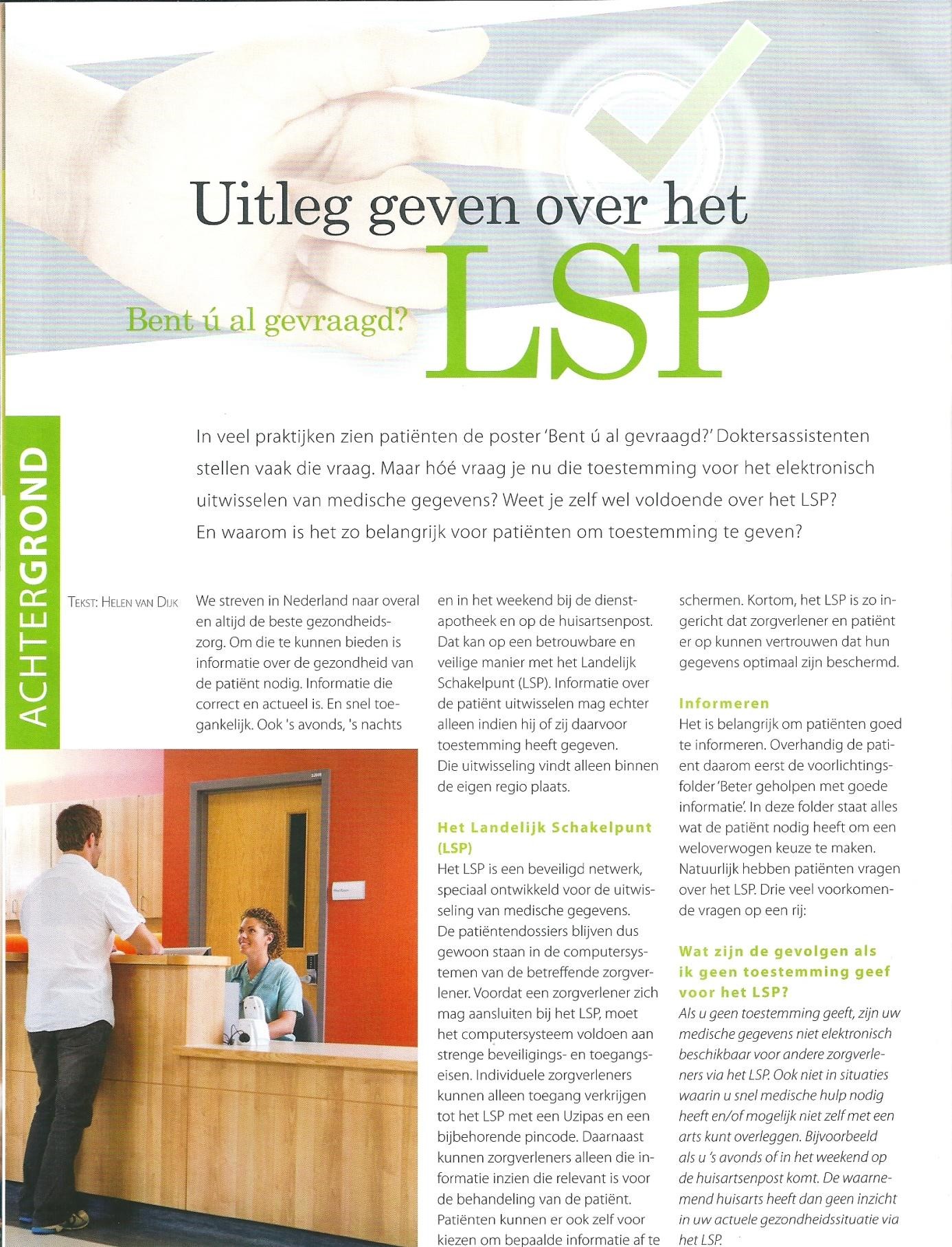 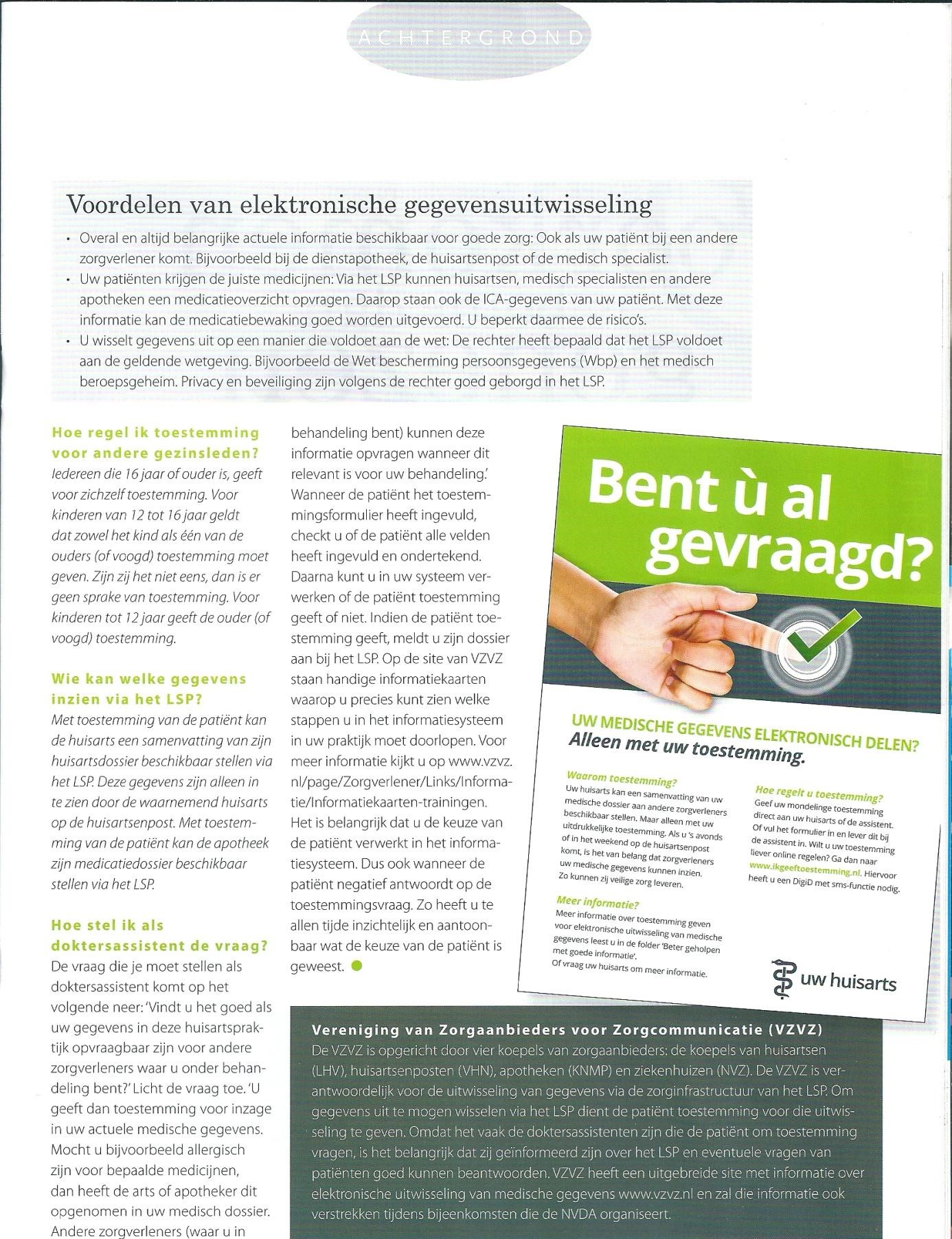 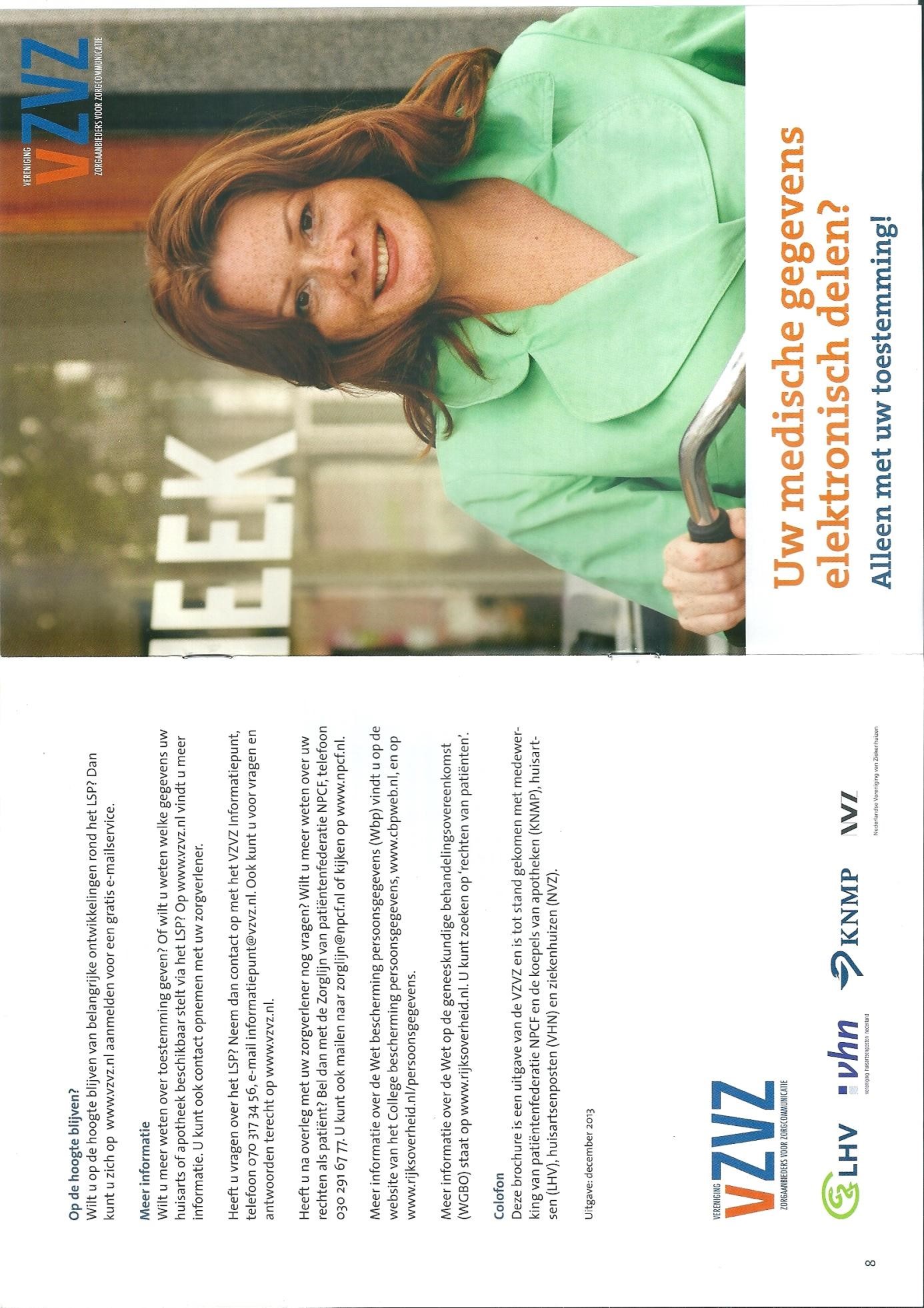 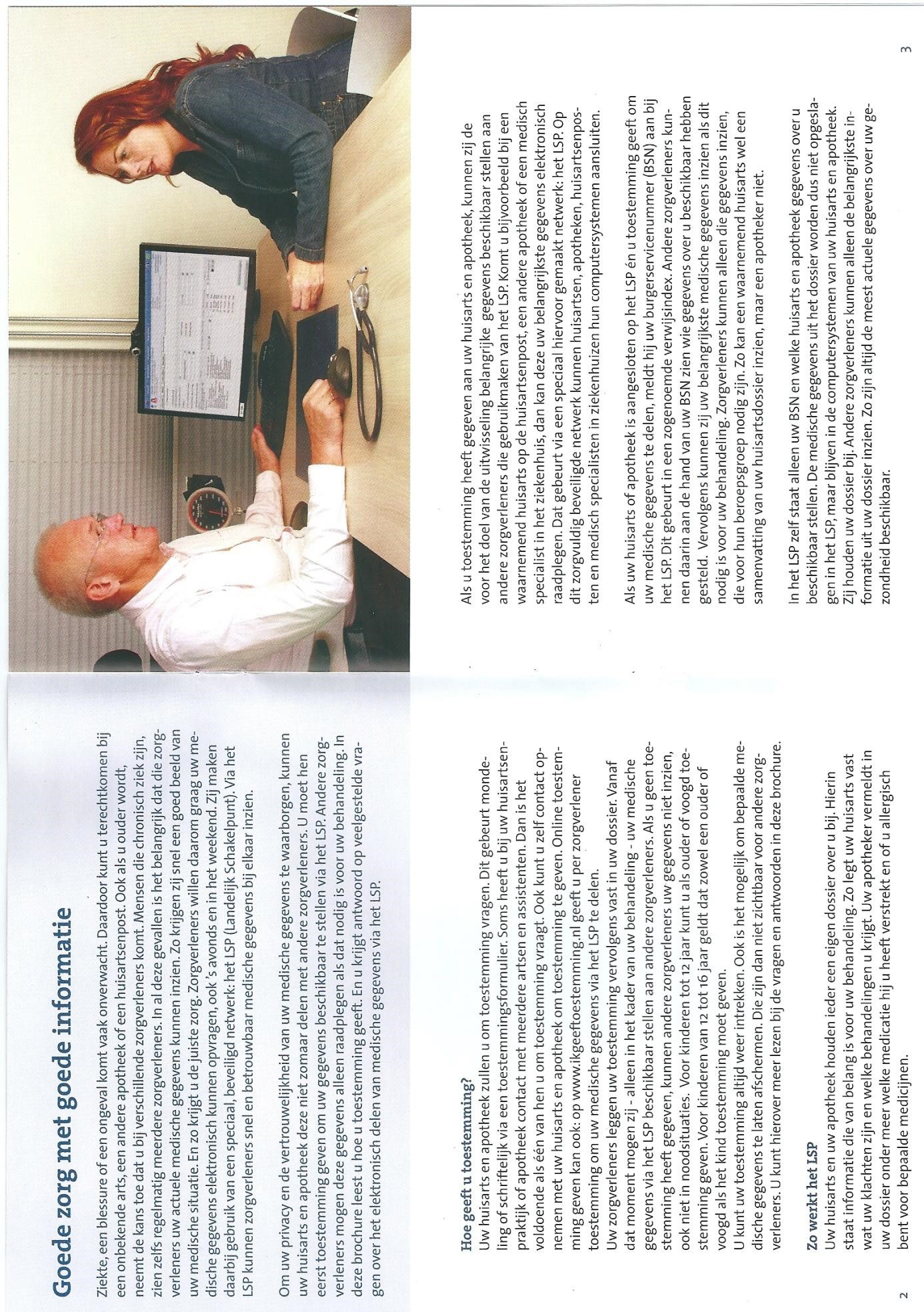 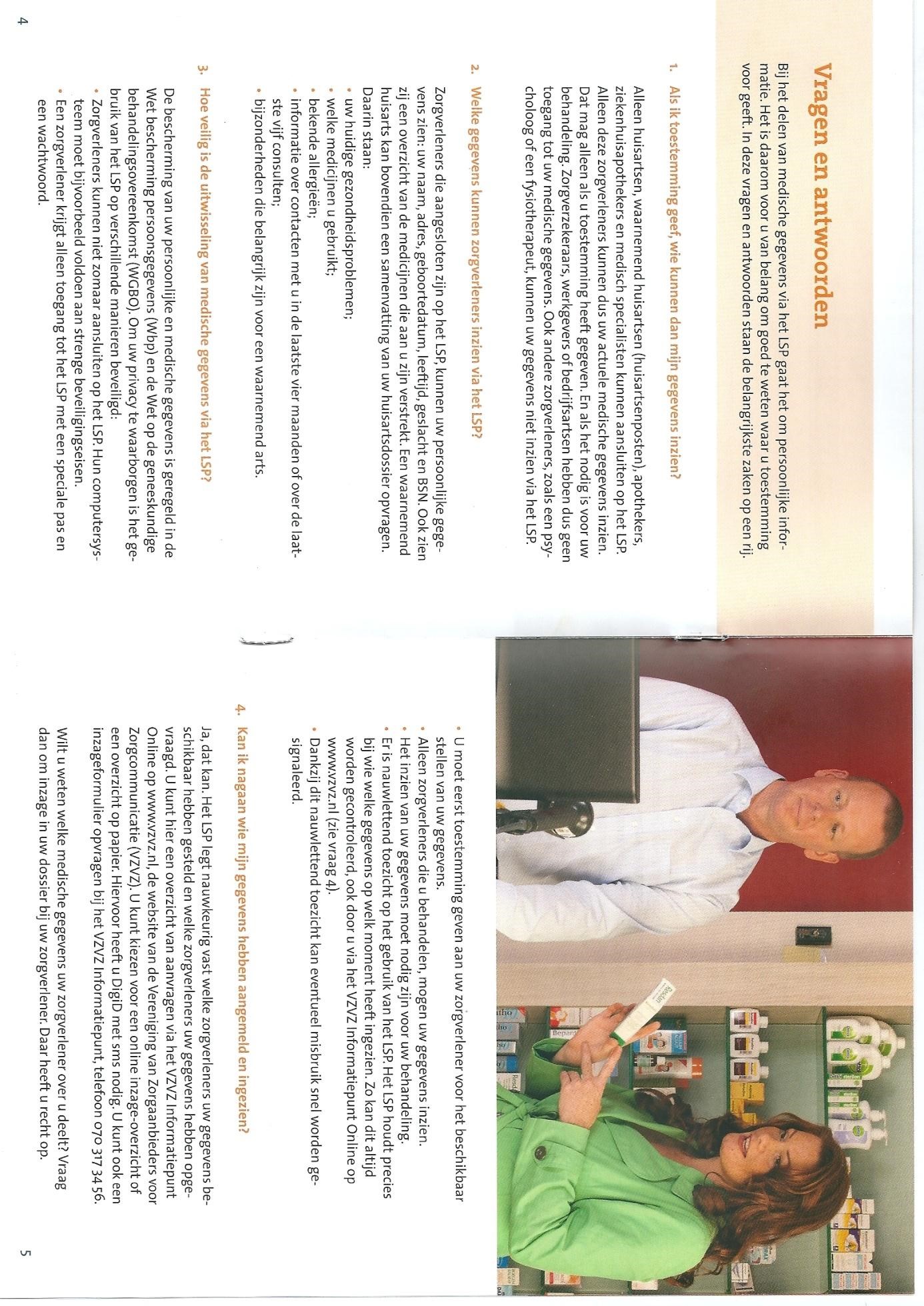 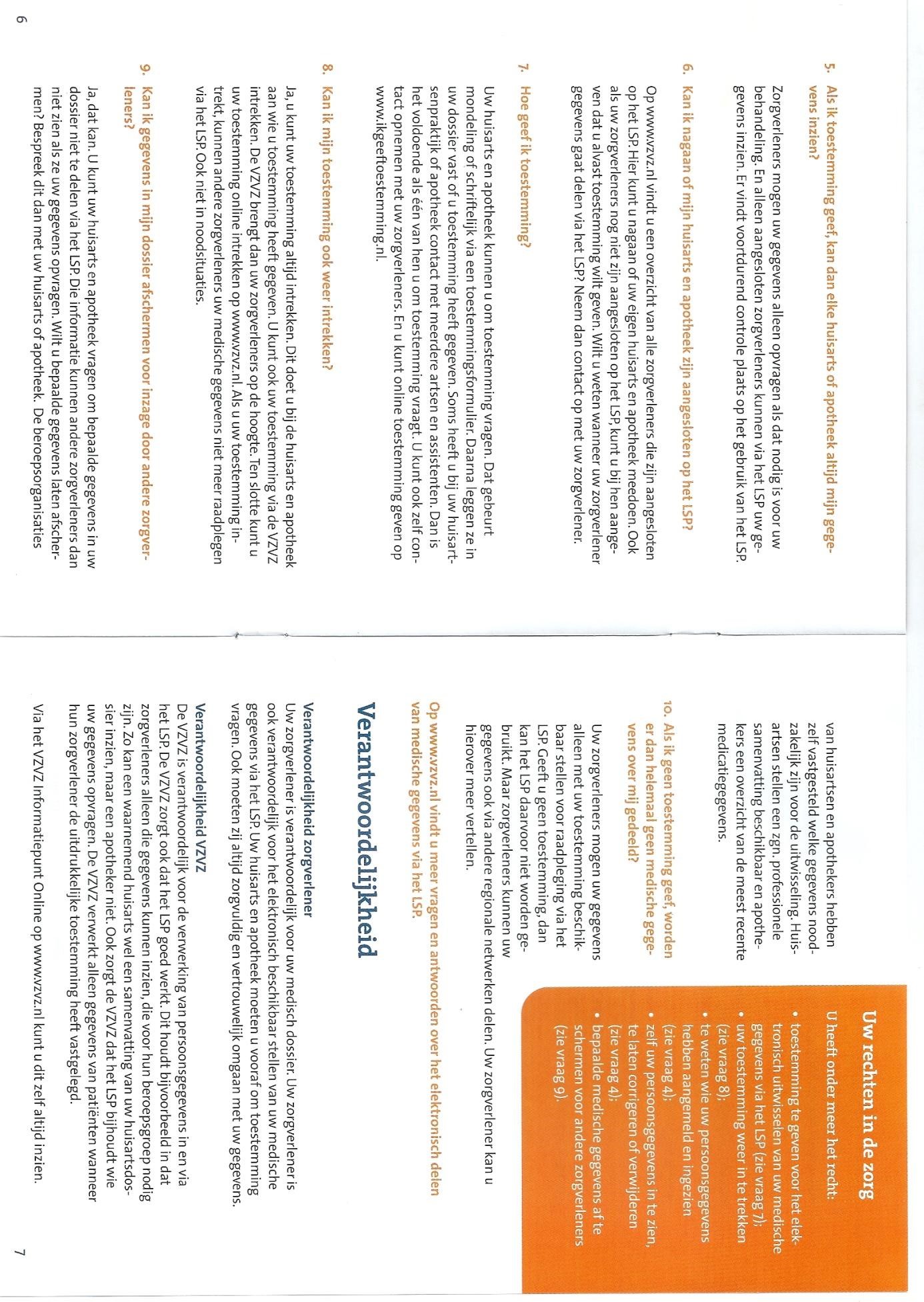 